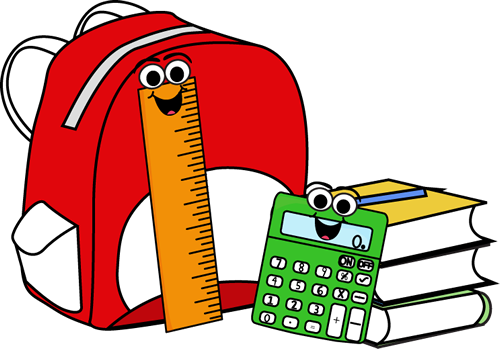 NMES Grade TwoSchool Supply List 2017 - 18A $45.00 supply fee to cover supplies that can be colour-coded and organized for each student.  2 boxes of Kleenex.If your last name is A-M – bring Large Ziplock BagsIf your last name is N-Z - bring a package of 10 page protectors.1 Package of Whiteboard MarkersIndoor sneakers (please purchase sneakers that will allow your child to participate in gym safely – they should be able to be fully tied or fastened).1 USB (Can use last year’s)Other Suggested Items:A sturdy reusable water bottle.A change of clothes including socks, underwear, pants and a shirt in the case of a playground incident.